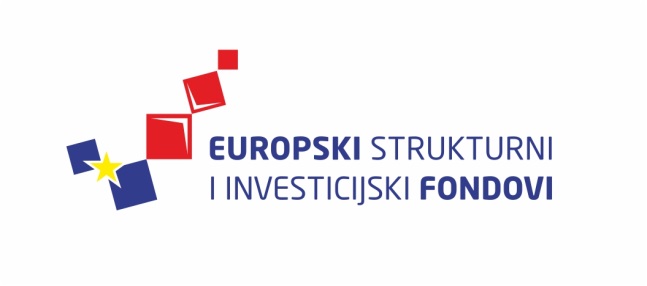 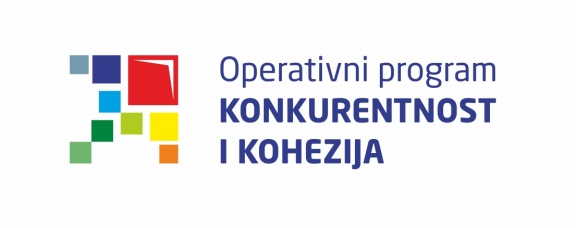 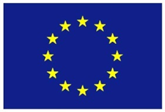 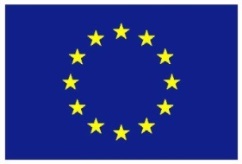 Europska unijaZajedno do fondova EUProvedba programa izobrazbe financira se sredstvima tehničke pomoći iz Operativnog programa Konkurentnost i kohezija, iz Europskog fonda za regionalni razvojUpravljanje projektnim ciklusom I6. i 7. srpnja 2015., Državna škola za javnu upravu6. i 7. srpnja 2015., Državna škola za javnu upravu6. i 7. srpnja 2015., Državna škola za javnu upravuLista polaznikaLista polaznikaLista polaznikaIme i prezimeNaziv tijela/institucija:1.Dina VukošaDržavni zavod za statistiku2.Ivana JušićDržavni zavod za statistiku3.Marija Krpan Ministarstvo turizma 4.Ivana PalčićMinistarstvo turizma5.Sandra Krivak TodorićMinistarstvo turizma6.Zoran KalinićAgencija za regionalni razvoj Republike Hrvatske7.Ivana PogačićAgencija za regionalni razvoj Republike Hrvatske8.Zlatko BoniHrvatski zavod za zdravstveno osiguranje9.Dinko PerkovićHrvatska vatrogasna zajednica10.Irena VrdoljakAgencija za zaštitu okoliša11.Maja ŠimunovićAgencija za zaštitu okoliša12.Martina BeukAgencija za zaštitu okoliša13.Dunja PofukAgencija za zaštitu okoliša14.Tea CacovićFilozofski fakultet Sveučilišta u Zagrebu 15.Nina Jakić ManolaMinistarstvo socijalne politike i mladih16.Ana MatoševićDržavni zavod za statistiku17.Danijela AračićHrvatski zavod za zapošljavanje18.Sonja Damjanović DešićHrvatski zavod za zaštitu zdravlja i sigurnost na radu19.Marija BatakHrvatski zavod za zaštitu zdravlja i sigurnost na radu20.Antonija KruljacAgencija za zaštitu okoliša21.Marina Mihalinac BolančaHrvatski zavod za zaštitu zdravlja i sigurnost na radu22.Eda PuntarićAgencija za zaštitu okoliša23.Nikolina ŠošeHrvatski zavod za zaštitu zdravlja i sigurnost na radu24.Zlatko ŠarićHrvatski zavod za zaštitu zdravlja i sigurnost na radu25.Damir KuzmićAgencija za regionalni razvoj Republike Hrvatske